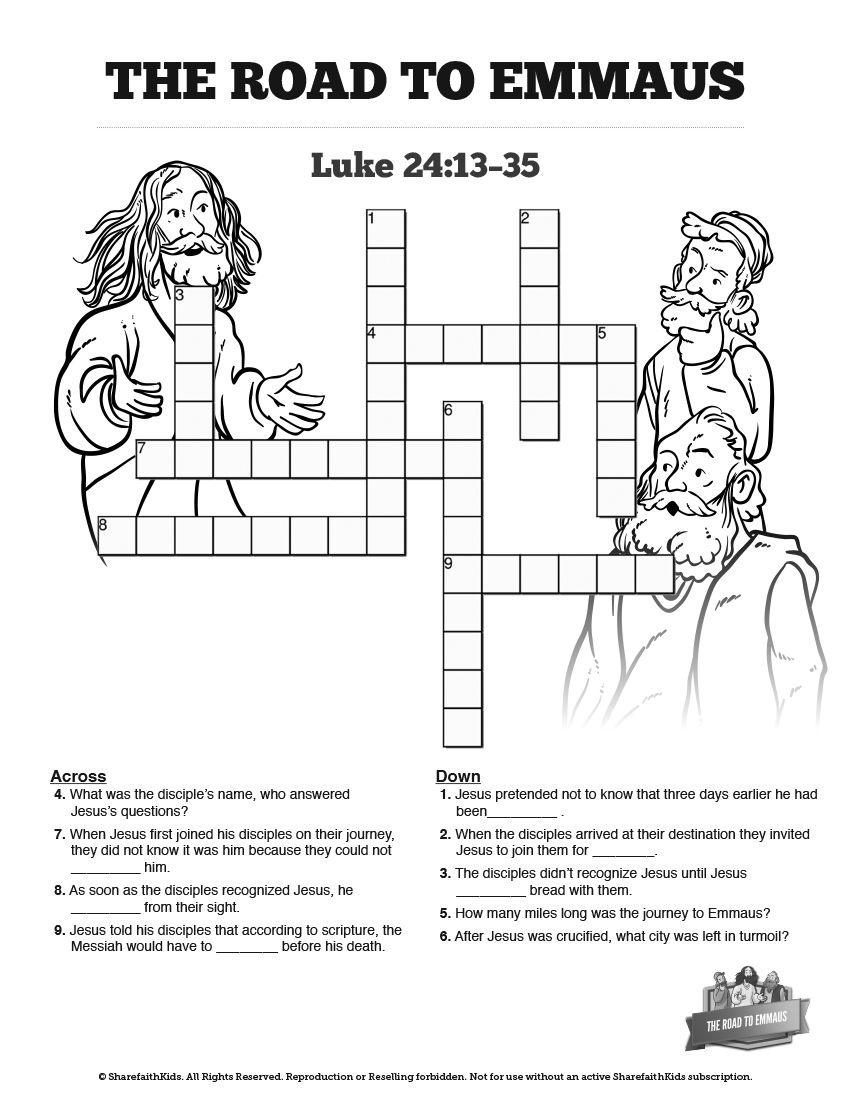 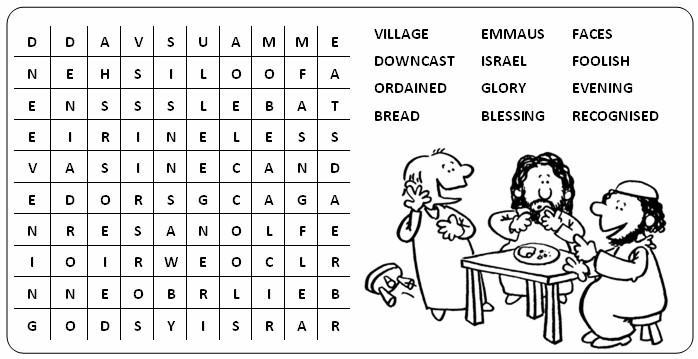 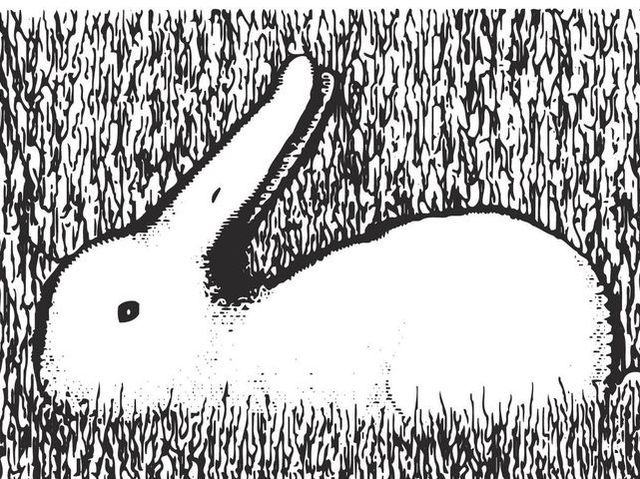   What can   you see?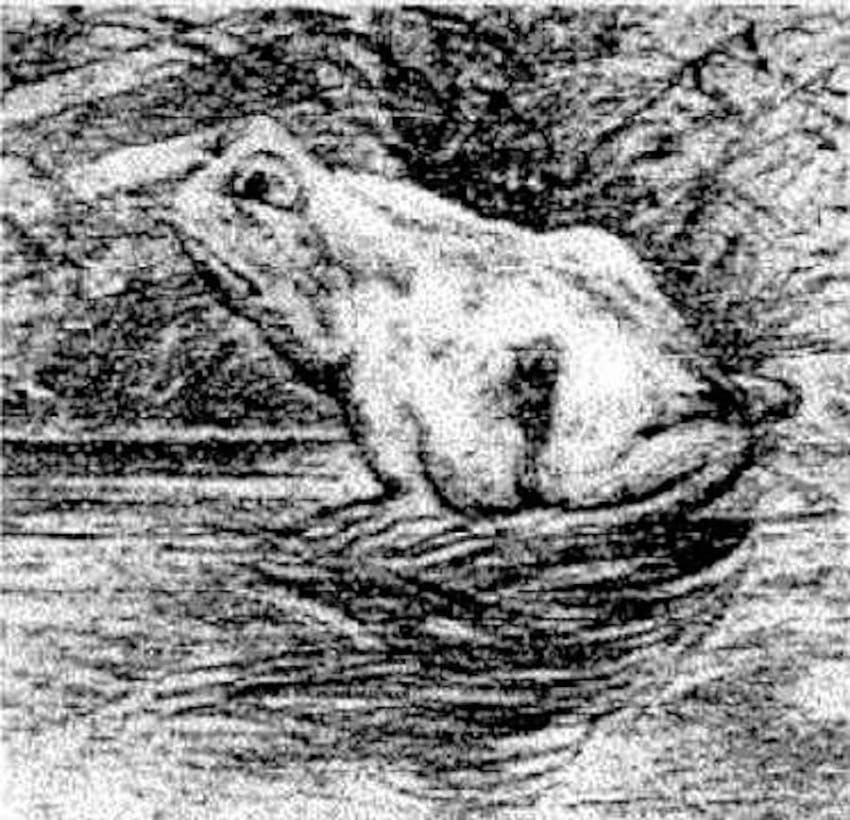 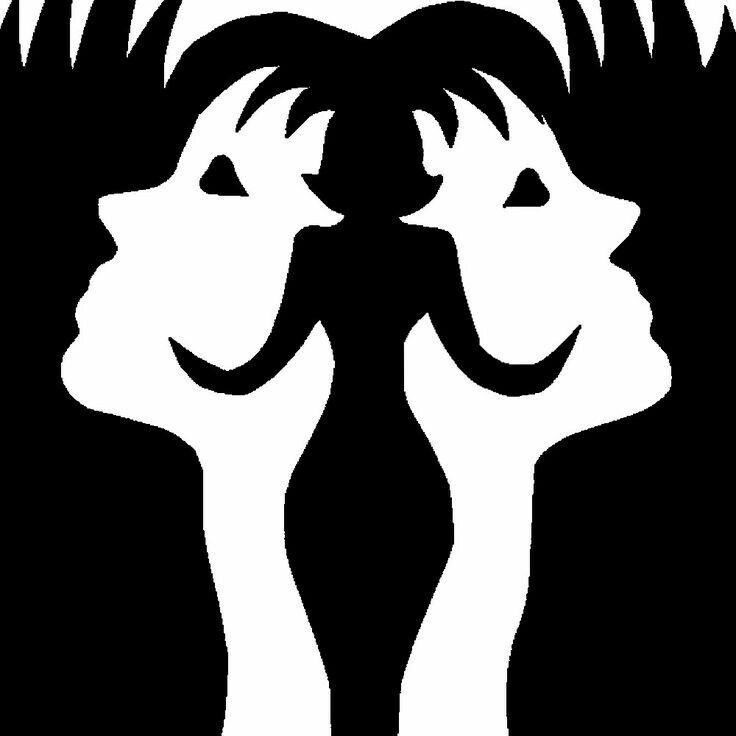 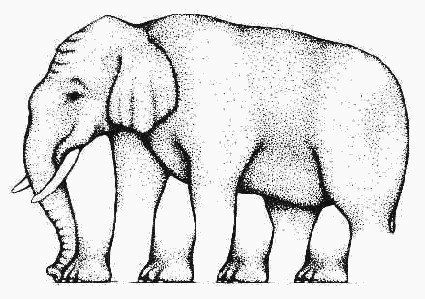 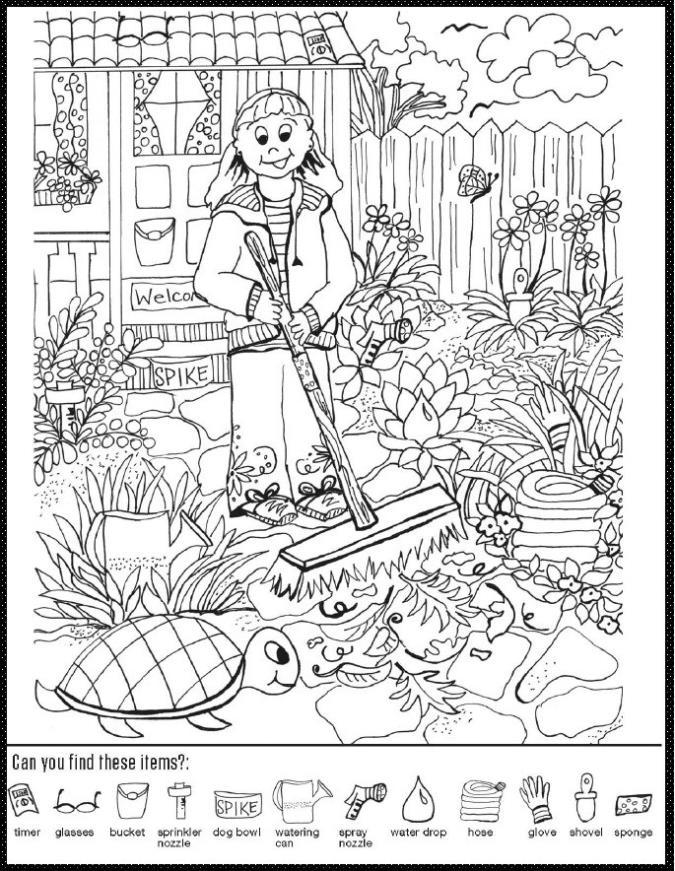 